En grønn by med plass til alle				[arbeidstittel]Førsteutkast, Bergen Venstres program for 2015 - 201921. august 2014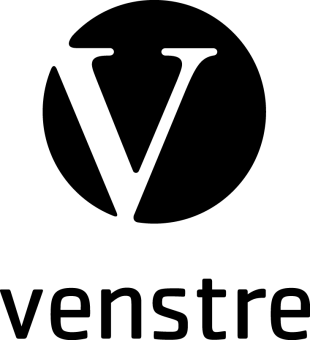 InnledningFor et liberalt parti er enkeltmennesket alle tings mål. Liberalismen er en frihetsideologi, som ønsker en stat som aktivt bekjemper sosial urettferdighet og som er et redskap som sikrer frihet – frihet fra nød, frihet fra undertrykkelse og frihet til utfoldelse.Liberalismen er universell, global og grenseløs. Alle er like mye verdt, alle er like for loven og alle skal behandles med respekt – uansett hvor du kommer fra, hva du tror på eller hvordan du velger å leve livet ditt. Friheten har en grense: Min frihet slutter der din frihet begynner. Vi har ansvar for oss selv og for hverandre. Dette er Bergen Venstres ideologiske utgangspunkt for politikken. 

Kjernen i den sosiale liberalismen er det ansvaret som kommer med friheten. Slik ingen kan begrense din frihet uten grunn, kan heller ikke du begrense andres. Du har ansvar for at andre skal ha like gode muligheter i livet som deg. Du har ansvar for at dine barn arver en verden med minst like store muligheter som den du en gang fikk av dine foreldre. Den sosiale liberalismen er derfor også den grønne liberalismen, hvor vi anerkjenner et felles ansvar ikke bare for hverandre, men for verden rundt oss.

Et fritt og liberalt samfunn har fire ufravikelige grunnpilarer. Demokratiet gir borgerne eierskap til sin egen stat og sikrer politisk deltagelse for alle borgere. Rettsstaten sikrer like rettigheter for alle og setter grenser for utøvelse av makt. Markedsøkonomien sprer velstand og gjensidig avhengighet og er det fremste virkemidlet for valgfrihet og desentralisering av makt. Det sivile samfunnet er politikkens egentlige mål; en arena hvor vi møter hverandre som frie og selvstendige individer.

Dokumentet du har foran deg gjør rede for Bergen Venstres viktigste saker i perioden 2015 – 2019. Venstre har også et fylkestingsprogram, som gjelder hele Hordaland. Den grønne og sosiale liberalismen er en rød tråd gjennom denne, slik den også er gjennom dette programmet. Vi setter enkeltmennesket i sentrum og vil gjøre alle i stand til å søke lykken, til å leve livene sine slik selv de vil – i dag, i morgen og i neste generasjon. Det er Venstres oppgave i Bergen. Dette dokumentet er førsteutkastet til valgprogram for Bergen Venstre for perioden 2015 til 2019. Frist for innsending av endrings-, tilleggs-, og strykningsforslag settes til 7. september. Programkomiteen vil etter dette legge frem et andreutkast. Se nettsider for mer informasjon.Programkomiteens syv faste medlemmer har vært:Per-Arne Larsen (leder)Julie Andersland (nestleder)Åsta ÅrøenGrete Line SimonsenHarald QuesethNjaal Neckelmann (Bergen Unge Venstre)Hanne Kvilhaugsvik (Bergen Liberale Studenter)På komiteens innstillingsmøte hadde Per-Arne Larsen forfall.  1. vara Erlend Horn deltok som stemmeberettiget medlem av komiteen. Kapittel 1: Miljø og byutviklingBærekraftig vekstBergen står foran en sterk befolkningsvekst. Det blir en utfordring å tilrettelegge for nok boliger, næringsarealer, servicetilbud og samferdsel samtidig som vi skal ta vare på naturen, redusere transportbehovet og bremse utslipp av klimagasser og annen forurensning. Både klimautfordringene og arealutfordringene krever samarbeid over kommunegrensene. Venstre ønsker at Bergen skal samarbeide med nabokommunene i disse sakene for å skape de beste løsninger for miljøet og for befolkningen.Bybanen og bærekraftig byutviklingBybanen må være en ryggrad i kollektivtilbudet i Bergen. Hensikten med Bybanen er å ta unna det store antallet daglige reiser som foretas over relativt korte avstander. Banen må suppleres med ekspressbusser som går på tvers av byen for å sikre et godt kollektivtilbud både til det store flertallet, og de som skal reise langt. Banen skal bygges til alle bydelene på en måte som gjør at den kan brukes av flest mulig samtidig som reisetiden holdes nede for å gjøre den konkurransedyktig. Venstre vil fortsette å arbeide for at Bybanen skal være synlig og gå i det eksisterende gatenettet gjennom sentrum på en slik måte at størst mulig deler av sentrum får gangavstand til nærmeste stopp. For å sikre dette, ønsker Venstre at Bybanen skal gå over Torget og langs Bryggen gjennom sentrum.Bybanen skal også være en motor for bærekraftig byutvikling. Vekst og fortetting må skje langs bybanetraseen. Både boliger, arbeidsplasser, skoler, barnehager, handel, og fritidsaktiviteter må plasseres i nærhet til kollektivknutepunktene. Slik begrenser vi transportbehovet og sikrer befolkningsvekst uten vekst i biltrafikken. En forutsetning for miljøvennlig fortetting er at det økte transportbehovet som følger med folkeveksten, dekkes av gange, sykkel, og kollektivtransport. Venstre vil: ha kontinuerlig utbygging av Bybanen til alle bydelenekonsentrere vekst og byutvikling langs bybanetraseene og ved kollektivknutepunkteneat vekst i transportbehovet dekkes av miljøvennlige transportmidlerha et langsiktig mål om å utvide bybanetraseen til Straume, Os, Knarvik og KleppestøEt bedre busstilbudVenstre vil prioritere et bedre kollektivtilbud heller enn vekst i biltrafikken. I dag er det fylkeskommunen som har ansvar for kollektivtrafikken, men vi mener Bergen kommune bør styre kollektivtilbudet i byen vår. Slik kan vi sikre bedre koordinering mellom utbygging av byen generelt, og utbygging av kollektivtilbudet spesielt. Det er viktig med et godt samarbeid med nabokommunene om utviklingen av kollektivtilbudet.Inntil Bergen kan ta over hele ansvaret, er det likevel mye kommunen kan gjøre for å forbedre kollektivtilbudet. Venstre vil gi bussene prioritet i trafikken der det er mulig, etablere flere kollektivfelt på hovedveiene, fjerne gateparkering slik at bussene kommer enklere frem, gi bussene prioritering i lyskryss og generelt øke fremkommeligheten for kollektivtrafikken. Trolley-buss og andre utslippsfrie konsept må utgjøre grunnstammen i kollektivnettet hvor det ikke er skinnegående tilbud. Vi vil utvide trolleybusstilbudet med flere linjer. Venstre vil: prioritere kollektivtrafikk, myke trafikanter og nyttetrafikk foran annen biltrafikkat kommune skal ta over ansvaret for kollektivtrafikken i Bergen, men sikre et godt samarbeid med nabokommunenesikre bedre fremkommelighet for busseneutvide trolleybusstilbudet med flere linjerDISSENS 1Et medlem av programkomiteen ønsker å erstatte kulepunkt nr. 2 linje 6 – 7 med følgende setning, med medfølgende endringer også i brødteksten: at Bergen kommune skal få sterkere innflytelse på kollektivtrafikken i Bergen.Grønn, urban fortetting og utbygging utenfor sentrumBergen kommer til å vokse raskt i årene fremover. For å sikre at folkeveksten ikke fører til mer forurensning og utslipp, må vi legge opp til en miljøvennlig urbanisering av byen vår. Vi må bygge i høyden der hvor det ligger til rette for det, for eksempel på Nygårdstangen og Møllendal eller nye områder på Nygård og Dokken. Bebyggelsen langs de viktigste kollektivtraseene i alle bydelene må fortettes. Ved slik fortetting er det svært viktig å sikre gode solrike uteområder, levende gater med butikker, kafeer og annen aktivitet på gateplanet, samt tilstrekkelig lys og luft mellom bygningene. Dette kan bl.a. gjøres ved hjelp av varierte byggehøyder der man fastlegger maksimal utnyttelse på en slik måte at de som vil bygge høyt må «kjøpe luft» av fra naboeiendommene.FAKTABOKS – «AIR RIGHTS»Flere byer i utlandet har tatt i bruk såkalte «air rights» for å styre høyhuspolitikken. Eiendomsaktører får anledning til å kjøpe retten til å bygge høyt fra eiere av bygg som ikke har, kan eller vil utnytte denne muligheten. På denne måten sikres en variert bebyggelse, hvor de som ønsker å bygge høyere får anledning til dette, samtidig som de bidrar at det er lønnsomt også å bygge lavere bygg, ved at de kjøper «luftrettighetene» til nabobyggene. Samtidig må vi ta vare på de spesielt særegne delene av byen vår. Høyhus egner seg ikke i områder som Sandviken, Nordnes, Sydnes og Nøstet. Den gamle trehusbebyggelsen i sentrum er utviklet ved stadig påbygging og endringer. Slik må byen få fortsette å utvikle seg, men nye elementer som tilføres de gamle husene må vise respekt for det historiske. Bruksendringer og nødvendige ombygginger av fasader må være tillatt i vernede strøk når det skjer på en god arkitektonisk måte. Vi må sørge for trygge, attraktive byrom hvor hensynet til de som bor der veier tyngre enn hensynet til trafikken eller utbyggerne. Venstre vil stille strenge krav til kvaliteten på arkitektur, grøntområder, fellesarealer osv. når Bergen skal bli tettere og mer urban. Fortetting alene gir ikke plass til den befolkningsvekst Bergen står overfor. I arealplanleggingen utenfor sentrum må det tilstrebes miljøvennlige løsninger som krever minst mulig transportbehov. Det kan oppnås ved å samlokalisere boliger, arbeidsplasser og servicetilbud. For å møte befolkningsveksten er det nødvendig å samarbeide med nabokommunene. Vi må også tenke nytt. For eksempel er det mulig å bruke overskuddsmasser til å forlenge Jektevikutstikkeren. Dette vil kunne gi mer enn 50 000 m2 verdifullt sentrumsareal. Venstre vil: bygge tettere og mer urbant langs kollektivtraseer og senterområdertillate høyhus der det passer inn i bybildetsikre attraktive grøntområder i hele byenstille høyere krav til kvalitet i arkitekturen samlokalisere boliger, arbeidsplasser og andre funksjonersamarbeide med nabokommunene i arealutviklingenRen luft og mindre forurensningUlike typer trafikk er en viktig årsak til utslipp av farlige klimagasser, men trafikken bidrag også til lokal forurensning og reduserer livskvaliteten til de som bor i tungt trafikkerte områder. Venstre vil føre en politikk som gir bedre byluft og mindre lokal forurensning. Mindre unødvendig biltrafikkBergen ligger bak mange andre byer når det gjelder å begrense biltrafikk. Vårt mål er å redusere biltrafikken med 10 % innen 2020. Færre parkeringsplasser, mer innfartsparkering, flere miljøgater, og trafikkdempende tiltak som for eksempel rushtidsavgift eller miljødifferensierte bompenger er løsninger som har fungert i andre byer og som må vurderes i Bergen. Kommunen må stimulere arbeidsgivere og arbeidstakere til å eksperimentere med fleksitidløsninger, ordninger med hjemmekontor, spontan samkjøring og lignende for å få ned transportbehovet i rushtiden. Kommunen bør selv gå foran som godt eksempel. For Venstre er det resultatene som er viktige, ikke virkemidlene. Vi vil derfor ha en forpliktende plan for reduksjon i biltrafikken frem mot 2020, hvor virkemidlene skal godkjennes av en tredjepart av fagfolk , som for eksempel Transportøkonomisk Institutt, i samarbeid med kommunen. En realistisk plan for reduksjon i biltrafikken er også nødvendig for å sikre mer penger fra staten til kollektivtrafikken i Bergen. Det er viktig for Venstre at begrensninger på privatbilismen ikke rammer næringskjøretøy unødig. Vi ønsker at en ny Ringvei Øst fra Arna må få innslag sør for Fjøsangerområdet, sammen med en ferdigstillelse av Ringvei Vest byggetrinn 3. Et innslag ved Fjøsanger vil ligge for langt nord i Bergensdalen, og kan gjøre byluften enda verre. En ny firefelts-tunnel fra Fjøsanger til Fyllingsdalen kombinert med firefelts-vei gjennom hele sørlige delen av Fyllingsdalen er ikke ønskelig.Venstre sier ja til fastlandsforbindelse mellom Sund og Fana, samt på sikt tverrsamband mellom nordre del av Sotra og Nordhordland. Det forutsettes at kollektivtrafikken gis prioritet. Slike forbindelser kan bli spesielt viktig hvis ny godshavn skulle bli en kombinasjonsløsning med bruk av for eksempel Ågotnes og Mongstad.Venstre vil:redusere biltrafikken med 10 % innen 2020ha en forpliktende plan for trafikkreduksjon, godkjent av fagfolkbidra til mer fleksibel arbeidstid for å redusere køene i rushtidenplassere Ringvei Øst til Arna sør for Fjøsangerha fastlandsforbindelse mellom Sund og FanaTrygt å sykle i BergenSykkel er et godt egnet transportmiddel i en by som Bergen, selv om det regner mye. Med lite snø og milde vintre har vi potensial til å bli en god sykkelbyene. Venstre vil jobbe for å øke andelen syklister i tråd med de målsetningene kommunen allerede har, men som dessverre ligger langt unna. Ved siden av kollektivtrafikk, vil vi prioritere tilrettelegging for sykkel foran tilrettelegging for mer biltrafikk. Det må bygges sykkelveier samtidig med utbyggingen av Bybanen. Gjennomgående sykkelvei i sentrum må ha høyeste prioritet fordi svært mange har behov for å sykle til eller gjennom sentrum. Dette må derfor ferdigstilles senest innen 2016. Det må også settes opp en rekke fysiske tiltak som gjør det tryggere å sykle i bygatene. F. eks lyskryssprioritering for syklister og varsellys i veibanen som minner bilistene om sin vikeplikt når de krysser sykkelvei, f, eks ved høyresving over sykkelfelt. Det må bli lov å sykle mot kjøreretningen i enveiskjørte gater der dette er hensiktsmessig og trygt. Skiltingen av de ulike sykkelrutene må bli mer enhetlig og tydeligere der veiene deler seg.Vi sier også ja til en ordning med bysykler, og vil gjøre det mer attraktivt å bruke el-sykkel. Det viktigste grepet for å bedre fremkommeligheten for sykkel, er å bygge egne sykkelveier og skille kjørende, syklende, og gående i trafikken. På den måten gjør vi det tryggere å sykle, og reduserer konfliktnivået mellom ulike typer trafikanter. Vi trenger en større satsing på høykvalitets-sykkelveier (sykkel-ekspressveier). Dette må inn i sykkelstrategier og transportplaner. Trygg og tørr sykkelparkering er avgjørende for et godt tilbud til syklister. Minst halvparten av alle nye sykkelparkeringer må bygges under tak, og vi vil prioritere tyverisikre sykkelparkeringsplasser. Venstre vil: øke andelen syklisterprioritere sykkel foran bilsikre at det bygges egne, adskilte sykkelveiertilrettelegge for el-sykkelinnføre en ordning med bysyklerKOM MED FORSLAG!Programkomiteen vil gjerne ha innspill fra medlemmer og andre om hvilke sykkelveier som bør prioriteres de neste 4-5 årene. En miljøvennlig bilparkSelv om biltrafikken må reduseres, vil mange fortsatt ha behov for privatbil. Venstre vil gi alle eiere av elbiler og andre nullutslippsbiler en «elbilgaranti»: Elbiler og andre nullutslippsbiler skal beholde alle avgiftsfritakene sine frem til i alle fall 2020. Vi vil legge til rette for bildeleringer ved å stille krav om at deler av nye og eksisterende parkeringsanlegg skal settes av til parkeringsplasser for disse. Det må bygges ut flere ladepunkter for elbil, og en viss andel av parkeringsplassene på alle nye anlegg må reserveres biler uten utslipp. Vi vil jobbe for at borettslag og andre som etablerer ladepunkter for elbil, kan få mer støtte til dette. Venstre vil etablere en klima-sone med strenge utslippskrav til tunge kjøretøy. En klimasone kan også kombineres med andre trafikkreduserende tiltak, som for eksempel køprising. Venstre vil: si nei til økte avgifter på elbil og andre nullutslippsbiler frem til minst 2020tilrettelegge mer for parkering og lading av elbilerøke området for boligsoneparkering og bygge flere underjordiske parkeringsanlegg for beboere i boligsonen● redusere kravet til parkeringsplasser for nybygg i sentrale områder og øke kravet til sykkelparkeringsplasserforby parkering på rivningstomter i sentrale deler av byen for å stimulere til utbygging av disse tomteneEn utslippsfri havnBergen havn er viktig for de maritime næringene i byen, men må bli stilt miljøkrav til på lik linje med andre. Venstre vil flytte sterkt forurensende skip om vinteren, når faren for akutt luftforurensning er stor. Bergen havn må få på plass et tilbud om landstrøm, slik at skip som ligger i havnen ikke behøver gå på tomgang. Venstre vil: elektrifisere Bergen havnflytte forurensende skiputarbeide miljøkrav som må oppfylles for å legge til kai i Bergen sentrumNy godshavnFor å redusere lokal forurensning og globale klimagassutslipp, må Bergensområdet få en mer effektiv håndtering av godstrafikk, hvor det ikke fraktes gods i og gjennom sentrum. Det er også viktig for byutviklingen at godshavnen på Dokken og godsterminalen på Nygårdstangen flyttes. Det viktigste for Venstre er at en ny godshavn betjener det regionale behovet for godstransport på en mest mulig miljøvennlig måte. Det er ikke behov for en internasjonalt konkurransedyktig stor-havn både i Bergen og Stavanger. Hvis Risavika Havn i Stavanger kommer til å bli det sentrale internasjonale logistikk-knutepunktet på Vestlandet, vil Venstre heller bruke penger på å forbedre transporten mellom Bergen og Stavanger. Derfor mener vi det kan være nok med en havneløsning i kombinasjon med Mongstad og CCB-basen på Ågotnes, og/eller sør på Sotra. Mulighetene for en kombinasjonsløsning for havn i Sund må også utredes. Dette kan gjøre det mulig å skjerme de mest sårbare natur- og kulturområdene. For Venstre er det et mål at mest mulig gods skal gå over fra vei, til jernbane og sjø. Siden varestrømmene i Bergensregionen i hovedsak går inn til Bergen, ikke ut, er et av de viktigste virkemidlene for å sikre dette er å få på plass kortere reisetid og et mer stabilt tilbud på Bergensbanen. Venstre vil: flytte godshavnen fra Dokken og Jektevikenflytte godsterminalen fra Nygårdstangenetablere en ny, miljøvennlig godshavn i Bergensområdetfå ned reisetiden for gods på BergensbanenKildesortering og bossDet viktigste tiltaket for bedre kildesortering og avfallshåndtering i Bergen er å selge BiR og legge avfallshåndtering ut på anbud med strengere miljøkrav. Venstre vil ta avfallsplanen tilbake til bystyrets politiske kontroll og ønsker derfor å avslutte det interkommunale samarbeidet rundt avfallshåndtering. Det må bli billigere å levere avfall til gjenvinningsstasjoner, og i større grad legges til rette for kildesortering, kompostering og produksjon av biogass. 

Venstre vil:selge BiR og avslutte det interkommunale avfallssamarbeidetlegge avfallshåndteringen i Bergen ut på anbud med strengere miljøkravutvide åpningstidene for å levere avfall til gjenvinningsstasjonerkreve at alt avfall fra privathusholdningene skal kildesorteresbygge ut bossug i hele Bergensdalenha en regelmessig ordning med innsamling av farlig avfall i nabolagetBergen som klimahovedstadBergen har muligheten til å bli Norges klimahovedstad og Nordens ledende by på fornybar energi. Ren elektrisitet og kompetanse på gode klimaløsninger kan erstatte olje og gass som motoren i næringslivet på Vestlandet, men da trenger vi politikere som satser på fornybar fremfor fossil energi. KlimakommunenKommunen er en stor og viktig aktør for en mer offensiv klimapolitikk. Venstre vil ta klimahensyn i alt kommunen foretar seg. Offentlige nybygg bør ha passivhus-standard eller bedre, kommunens innkjøp må bli klimanøytrale, den kommunale bilparken bør gå på strøm, og Bergen må stille krav om klimaregnskap i alle store utviklingsprosjekter kommunen er involvert i. Venstre vil at det skal brukes klimasertifiseringsordninger som for eksempel BREEAM på større planer. Venstre vil: at alle offentlige nybygg skal ha passivhus-standard eller bedreat hele den kommunale bilparken skal gå på strømstille krav om klimaregnskap og sertifisering ved alle store reguleringsplanerInvesteringsfond for fornybar energiVenstre mener staten bør opprette regionale investeringsfond for fornybar energi, som kan være en motor for grønne investeringer. Dersom det ikke skjer, bør Bergen kommune ta på seg ansvaret selv. Venstre vil da omdisponere deler av det fellesskapet eier i BKK-konsernet, og opprette et investeringsfond for fornybar energi. Dette kan gjøres ved å redusere kommunens eierandel i BKK til en tredel, og bruke fortjenesten som egenkapital til et grønt investeringsfond. En tredel eierskap i BKK vil kun bety en liten reduksjon i det årlige utbyttet, og sikrer fortsatt kontroll over viktige funksjoner, samtidig som det kan tilføre kapital i hundremillionersklassen til et investeringsfond.  Venstre vil: opprette et investeringsfond for fornybar energi i BergenEn trygg, grønn byDet er ingen motsetning mellom en by i sterk, urban vekst, og en by med gode bokvaliteter og trygge, grønne byrom. Grønne og blå byrom av høy kvalitetBergen trenger flere såkalte «blågrønne strukturer»; parker, elver, vann, badeplasser, og friluftsområder som er tilrettelagt for flest mulig bergensere. Når vi skal bygge ut byen, er det samtidig viktig å ta vare på grønne områder der vi kan. Politikere må tenke på de store linjene, men må også ha et øye for de små kvalitetene som gjør Bergen til en god by å bo i: Snarveiene, smauene, lekeplassene osv. En viktig forutsetning for at en mer urban by skal bli god å bo i, er at det legges mer til rette for grøntområder, vassdrag, og badeplasser.Vassdrag, vann og sjø må tas vare på gjennom bruk. Allmenn tilgang til sjøen må sikres. Vassdrag i nåværende og fremtidige utbyggingsområder må være en del av byrommet, også utenom vanlige park- og grøntområder. Vassdrag med tilhørende dyre- og fiskeliv må, der dette er aktuelt, fremheves og brukes i bolig- og næringsområder. Både villdyr og husdyr har en plass i Venstre visjoner for grønne og blå byrom. Noe av det som gjør Bergen spesiell og attraktiv som by, er historiske brosteinsbelagte gater. Venstre vil stille krav om at nye bygater etableres med sykkelvennlig brostein der det lar seg gjøre. Venstre vil: ha flere parker, åpne elver, vann, og friluftområder i Bergenha sykkelvennlig brostein i nye bygater etablere flere badeplasserKOM MED FORSLAG!Programkomiteen vil gjerne ha innspill fra medlemmer og andre til hvor kommunen bør etablere nye «blå-grøntmiljøprosjekter» som for eksempel badeplasser eller parker. Kamp mot støyforurensningStøyforurensning er et alvorlig og voksende problem som både forringer trivsel og helse i et moderne bymiljø. Det skaper også barrierer i byrommene og virker negativt inn på handel og annen bruk av byrommene. Venstre vil:at fartsgrensen for veier som går gjennom boligområder settes til 30 km/timenat politivedtektene innstrammes og moderniseres slik at politiet i større grad kan gripe inn ved nattebråkat støyende arbeid i nærheten av boligbebyggelse bør ikke tillates i innsovingsperioden fra kl. 22.00 til 02.00at beboere skal alltid varsles om planlagt nattarbeidat det utarbeides snarest en plan for utbygging av landstrøm i Jekteviken/Dokken og Skolten, og det fases parallelt inn miljøkrav med maksgrenser for støy og utslippat skip som ikke innfrir de nødvendige miljøkravene må henvises til ytre deler av Bergen- og omegn havnevesens områdeFlere grønne takBergen Venstre vil ha betydelig mer bruk av grønne tak. Store nedbørsmengder og overvann må enten i avløp, eller absorberes på en naturlig måte av vegetasjon og jordsmonn. Isteden for å dekke til og bruke store areal til asfalt- og betongflater, kan bruk av tak med vegetasjon forebygge flom. Urban vegetasjon kan sørge for en mer stabil temperatur fordi det fungere som naturlig ventilering. Byluften kan forbedres med en mer omfattende og strategisk bruk av grønne tak i fremtidig byutvikling. Venstre vil få etablert takhager på større næringsbygg, som er tilgjengelige for alle.Venstre vil:ha flere allment tilgjengelige takhager på større næringsbyggFriluftslivGod tilgang til Byfjellene gjør Bergen til en god by for friluftsliv og tilgang til naturen. Venstre vil opprettholde Byfjellsgrensen og unngå at den bygges ned. Det bør sikres bedre tilgjengelighet for bevegelseshemmede og eldre, og skilting, vedlikehold av turstier og så videre må gis høyere prioritet. Venstre vil vurdere å etablere en egen Byfjellsforvalter for å koordinere alt arbeidet knyttet til Byfjellene. Av hensyn til artsmangfoldet på Byfjellene er det viktig at kommunen gjør en innsats for å fjerne sitka-gran, som er en fremmed tresort som fortrenger mye annen vegetasjon. Venstre vil: opprettholde Byfjellsgrensensikre at alle får god tilgang på natur- og friluftsopplevelservurdere å etablere en egen Byfjellsforvalter       fjerne sitka-granStudentboliger Venstre vil jobbe for at kommunen tilrettelegger for flere studentboliger i nærheten av, eller med gode fremkomstmuligheter til, utdanningsinstitusjonene i Bergen, for eksempel ved å stille tomter til disposisjon for Studentsamskipnaden ved Dokken, godsterminalen eller Nordtomten på Kronstad. Mesteparten av studiestøtten studenter mottar går idag til leieutgifter, og i et presset boligmarked er studentene særlig sårbare. Studentsamskipnadenes bidrag sørger for trygge, rimelige og stabile boforhold, og etterspørselen er stor. Venstre vil se på løsninger som kan få fart på studentboligutbyggingen, slik Stavanger har gjort det.
Venstre vil:arbeide for flere studentboliger i BergenKapittel 2: Skole og barnehageBarn og unge er vår felles fremtid. For Venstre er det å sikre barn et godt utdanningstilbud av høy kvalitet avgjørende. Skole og barnehage er først og fremst til for barnets skyld. Både barnehagetilbudet og skolen må bli mer tilpasset den enkeltes behov. Likebehandling av alle barn kan slå uheldig ut. Det samme kan overdreven kontroll, rapportering og politisk styring. Venstre vil ha en skole for læring og kreativitet. Frihet og tillit i barnehage og skoleVenstre vil ha et system med mer tillit til kompetansen til de ansatte i barnehagene og skolene. Vi vil redusere sentralstyring, rapportering og skjemavelde. Mye kartlegging, både i barnehagen og skolen, er innført med gode hensikter, men resulterer i kartlegging for kartleggingens egen skyld. Vi vil ikke at kartlegging i barnehagen, som for eksempel TRAS, skal gå på bekostning av pedagogisk nærvær. Pedagogressursene, enten det er i skole eller barnehage, er den mest avgjørende faktor for kvaliteten. Skolen skal gi barn optimale muligheter uavhengig av kjønn, bakgrunn eller morsmål. Venstre vil: gi mer ansvar og ha mer tillit til ansatte i barnehager og skolerredusere sentralstyring, kartlegging og rapporteringEt bedre barnehagetilbudBarnehagene i Bergen er av god kvalitet, men Venstre vil gjøre dem enda bedre. Vi vil prioritere flere pedagoger i barnehagene, og sier ja til en kommunal bemanningsnorm. Det er viktig å stimulere barnehagene til mer samarbeid med andre, og også trekke de private barnehagene inn i arbeidet med å heve kvaliteten.  For mange foreldre er det et stort problem at retten til barnehageplass er knyttet til om barnet er født før eller etter 1. september i et gitt år. Venstre vil innføre en ordning med rett til barnehageplass ved fylte ett år, slik at alle ettåringer i Bergen kan få et tilbud om plass, forutsatt at foreldrene søker minst fire måneder før plassen skal tas i bruk. Venstre mener det er viktig å verne om barns frie lek. Høy pedagogisk kvalitet på barnehager og skolefritidsordningen (SFO) står ikke i motsetning til dette, så lenge de ansvarlige er bevisst på at barn må få være barn, uten at hele hverdagen behøver være gjennomorganisert. (Faktaboks om fri lek og kreativitet)Barnehagene må få større spillerom til å bidra positivt til integrering. Om en barnehage mener et område har særskilte utfordringer som gjør det nødvendig for eksempel med utradisjonelle opptak eller gruppeinndelinger, vil Venstre at de skal kunne søke kommunen om lov til dette. Behovet for stabilitet og overordnede strategier er like stor i barnehagesektoren som i skolen. Vi vil derfor at kommunen skal ha en egen barnehageplan, slik vi har en skolebruksplan for grunnskolen. Venstre vil: ha en kommunal bemanningsnorm for barnehagergi alle ettåringer rett til barnehageplasssikre den frie, kreative leken i barnehagene og SFOat barnehager kan bidra mer til integreringha en egen barnehagebruksplanEn skole for kunnskap og like muligheterVenstre vil ha en fri og fleksibel skole tilpasset den enkelte elev. Politikernes oppgave er å prioritere nok ressurser til skolen, og la lærere og skoleledelse styre undervisningen mest mulig selv. Skolen skal styres av lærere, foreldre og elever, og minst mulig av politikere og byråkrater. Skolene og lærerne må få større spillerom. Nye problemstillinger utfordrer dagens pedagogiske modell. Dette kan for eksempel være en uforholdsmessig høy andel av elever som ikke behersker norsk, eller at gutter blir overrepresentert blant de elevene som ikke henger med i undervisningen. Venstre vil at skolene skal kunne søke kommunen om å få bli forsøksskoler for alternative måter å håndtere dette på, dersom skolene ønsker det. Estetiske og kreative fag bør få høyere status. (Faktaboks). Satsing på skriving, lesing, og regning er positivt, men må ikke gjøre skolen snever. Alle har noe de kan bli flinke til, men for å få frem dette, må det være mange ulike fag tilgjengelig til å bli flink i. Elever som opplever mestring i ett fag, gjør det også bedre i alle de andre. Venstre vil også prøve ut en ordning med varm skolemat ved enkelte skoler, for å se om dette har en positiv effekt på læringsmiljøet. Skoler i områder med levekårsutfordringer egner seg særlig godt som forsøksskoler. Venstre vil: gi skolene større pedagogisk spilleromheve statusen for estetiske og kreative faginnføre en prøveordning med varm skolematSkolebygg og strukturGode skolebygg er en forutsetning for en god skole. Vi er mindre opptatt av hvem som bygger eller eier skolebyggene, enn av innholdet i skolen. Videre bør ikke skolebyggene legge begrensninger på pedagogisk utvikling. Venstre vil at alle nye skolebygg skal være fleksible med hensyn til nåværende og fremtidige undervisningsformer.

Friskoler er et viktig korrektiv til den offentlige skolen, og gjør den bedre gjennom mangfold og konkurranse. For at alle elever skal ha en reell mulighet til å velge å gå på en friskole, må det være tilstrekkelig mange friskoler i kommunen. Venstre vil legge til rette for flere friskoler i Bergen.
Utfordringene med etterslep på vedlikehold av skoler er store. Vi mener det er viktig å trekke med for eksempel FAUene på hver skole, for å sikre at prioriteringene av vedhold holdes oppe. De nye reglene for vedlikehold som ble innført etter at etterslepet kom frem er gode, men det er viktig å unngå at vedlikehold igjen blir en innsparingspost. Skolebruksplanen er kommunens overordnede plan for skolestruktur i Bergen. Venstre mener at elever, foreldre, og lærere har krav på forutsigbarhet. Endringer i skolestrukturen, for eksempel nedleggelse av skoler eller avdelinger, bør gjøres i overordnede skolebruksplaner. Venstre vil: la private bygge og leie ut skolebygg der det er hensiktsmessigprioritere vedlikehold av skolebyggeneat skolebygg skal være pedagogisk fleksibleha flere friskoler i Bergenunngå at skoler legges ned utenom rulleringer av skolebruksplanenEn trygg skolehverdagAlle barn har krav på en trygg skolehverdag. Skolen skal være et sted for læring og utvikling, og mobbing skal aldri aksepteres. Vi vil ha flere forebyggende tiltak mot mobbing, og gjøre skolen ansvarlig for elevenes trivsel. Alle skoler skal ha en plan mot mobbing. Ansvaret for mobbing ligger hos den enkelte skole, som må settes i stand til å håndtere slike problemer på en bedre måte og sikre rettighetene til både mobber og mobbeoffer. Om systemet svikter og noen må bytte skole som følge av vedvarende og grov mobbing, mener Venstre at det er mobberen som bør flyttes. PPT- ressurser (Pedagogisk-psykologisk tjeneste) må i større grad må inn i skolehverdagen, ikke bare som uteredningsinstans, men som kvalifisert personell som jobber med prioriterte oppgaver som mobbing, angstproblematikk, inkludering, selvmordsforebygging og lignende. Lokale selvhjelpsgrupper basert på frivillig deltakelse bør skje i større grad. I tillegg må helsesøstertjenesten styrkes gjennom statlige midler til flere helsesøsterstillinger, slik Venstre har foreslått på Stortinget. En trygg skolehverdag krever en trygg skolevei. I tillegg til å jobbe for trygge gangveier generelt, vil Venstre vurdere å gi frivillige organisasjoner støtte til å administrere «gågrupper» og lignende der dette må til for å gjøre det trygt å gå til skolen. 

Venstre vil:at alle skoler skal ha en plan mot mobbingat PPT-tjenesten i større grad må inn i skolehverdagenha flere helsesøstrelegge til rette for trygge skoleveierBedre morsmålsundervisningÅ beherske sitt eget morsmål er viktig for den enkelte elevs identitet. At flest mulig bergensere behersker flest mulig språk er også en stor styrke for byen, og et stort konkurransefortrinn for næringslivet. Skolen må i større grad gi opplæring i elevens morsmål for at de skal bli flinkere i dette, istedenfor å bare gi opplæring på morsmål til de som har svake ferdigheter i norsk. Vi vil utvide tilbudet om morsmålsopplæring innen de største minoritetsspråkene, gjerne som et tilbud på ettermiddagstid for elever fra 5. til 10. klasse. Venstre vil: utvide tilbudet om morsmålsundervisningTalentprogramNoen elever har spesielle talent. Elever med særlige ferdigheter i et eller flere fag bør få tilbud om et eget talentprogram. Dette tilbudet kan gjerne legges i SFO-tiden, men elever kan få fritak fra ordinær undervisning i samme fag dersom fagansvarlig lærer synes dette er forsvarlig.Venstre vil:opprette et talentprogram i barneskolenKapittel 3: Helse og sosialÅ gi alle godt helse- og sosialtilbud er en av de viktigste oppgavene Bergen kommune har. Alle som får hjelp eller støtte fra det offentlige må behandles som selvstendige enkeltmennesker med en like selvfølgelig rett til å ta egne valg som alle andre. Forebygging og primærhelsetjenestenVenstre vil legge forebygging til grunn for alt helsearbeidet i kommunen. Det er til fordel for den enkelte innbygger og for kommuneøkonomien på lang sikt. Derfor vil Venstre at kommunen utarbeider en folkehelsestrategi etter en kartlegging av demografiske data der målet er å engasjere byens innbyggere til å komme med innspill. Helsestasjonene er en av de viktigste forebyggende helseinstitusjonene vi har. Venstre vil styrke helsestasjonene som kompetansemiljø.Venstre vil:la forebygging gjennomsyre helsearbeidet i Bergenutarbeide en folkehelsestrategistyrke helsestasjonene som kompetansemiljøRusomsorgSituasjonen for byens rusavhengige er uverdig og uakseptabel. Bergen er blant de byene i Europa med flest overdosedødsfall, og åpne russcener preger bybildet. Vi mener hver enkelt rusavhengig må sees som det mennesket han eller hun er, og bli møtt med tiltak som passer for situasjonen vedkommende er i. Venstre vil prioritere tiltak som gir rusavhengige verdighet, og som redder liv. De som ønsker et tilbud om rusfri behandling, bør få dette senest 24 timer etter avrusing. Samtidig må vi unngå at det beste blir det godes fiende. Venstre vil melde Bergen ut av organisasjonen ECAD (European Cities Against Drugs) og få slutt på en politikk som hindrer leger i å bruke virkemidler som beviselig virker. Venstre mener den urealistiske visjonen om det narkotikafrie samfunn har stått i veien for skadereduserende tiltak som erfaring fra andre land og byer viser at redder liv og øker livskvaliteten for de rusavhengige. Derfor vil vi innføre et eller flere brukerrom i Bergen etter modell og erfaringer fra andre europeiske byer. Her vil rusavhengige som vi ikke klarer å nå med andre tiltak, kunne innta stoffene de er avhengige av på en trygg og forsvarlig måte. Brukerrom, i sammenheng med andre tiltak, redder liv og er avgjørende for å bli kvitt åpne russcener i Bergen. DISSENS 2Et medlem i komiteen ønsker følgende avsnitt istedenfor avsnittet over, linje 35 – 38:Derfor vil vi innføre et eller flere brukerrom i Bergen. For at et brukerrom skal ha størst mulig livreddende effekt er det viktig at de rusavhengige foretrekker å bruke det fremfor bl.a. parker, bakgårder og private hjem. Venstre vil derfor jobbe for at det i brukerommene skal kunne tillates salg av brukerdoser med narkotika til rusavhengige over 18 år. Det må være helsepersonellet som jobber der som til enhver tid vurderer om det er behov for å tilkalle politi dersom det skjer brudd på reglene eller oppstår sikkerhetsmessige utfordringer. Det må innhentes erfaring fra andre byer i Europa med velfungerende brukerrom for å sikre at driften organiseres på en trygg, hensiktsmessig og god måte.Rusavhengige som røyker heroin istedenfor å sette sprøyter, utsetter seg selv for færre farer enn sprøytenarkomane. Venstre vil derfor at Bergen skal søke staten om å få tillate røyking av heroin i brukerrommene. Helsevesenet må også kunne ta i bruk de virkemidlene vi har sett virke i andre land. Vi vil derfor jobbe for at det blir tillat med heroinassistert behandling av rusavhengige som ikke har nytte av legemiddelassistert rehabilitering (LAR). For at behandlingen av rusavhengige skal fungere, er folk avhengige av et trygt sted å bo. Vi ønsker å fase ut bruken av hospits der det ikke er anbefalt av helsepersonell og erstatte det med egnede boliger for rusavhengige. De rusavhengige skal så langt som mulig selv få velge hvilket område de vil bo i, og kommunen må følge opp med tiltak som øker boevnen og minimerer eventuelle konflikter i nærmiljøet.Venstre vil også jobbe for at kommunen skal legge til rette for at bostedsløse ruspasienter får en rusfri og egnet bolig i forbindelse med utskrivelse fra rusbehandling i døgninstitusjon, forutsatt at utskrivelse skjer som planlagt – og er varslet minst 6 uker på forhånd.Arbeid er også en viktig vei til rusfrihet, og Venstre vil ha flere og bedre lavterskel arbeidstiltak i regi av ALF (Senter for arbeidslivsforberedelse).I årene fremover vil vi få flere eldre rusavhengige. Venstre vil sørge for at disse får egnede tilbud i eldreomsorgen. For å hindre smittefare, overdosefare og andre helseutfordringer for rusavhengige er det avgjørende at det deles ut nok og riktig brukerutstyr. Derfor må Straxhuset og andre med ansvar for utdeling av rent brukerutstyr gis nok økonomisk handlingsrom til å prioritere dette. Venstre vil:opprette brukerrom for rusavhengigetillate røyking av heroin i brukerrommenetillate at leger behandler rusavhengige med heroinfase ut bruken av hospits og erstatte med egnede boligerat alle skal få tilbud om rusfri behandling 24 etter avrusingsørge for gode omsorgstilbud for eldre rusavhengigemelde Bergen ut av European Cities Against Drugsstyrke lavterskel arbeidstiltak i regi av Senter for arbeidslivsforberedelsesørge for nok utdeling av rent brukerutstyr til rusavhengigeat Bergen kommune skal legge til rette for å skaffe rusfri bolig ved planlagt utskrivelse fra døgnbehandlingEldreomsorgRetten til å bestemme i egen hverdag gjelder uavhengig av alder, og eldre som ønsker og kan bo hjemme med noen tilpasninger i boligen skal ha muligheten til det. Alle må få nødvendig pleie og omsorg når de trenger det, og for de som har behov for sykehjem skal de være trygg på at de får god hjelp og verdig omsorg. Sykehjem i Bergen skal ha nok akuttplasser slik at mennesker som snarlig trenger sykehjemsplass slipper å stå i kø. Den medisinske kompetansen ved sykehjemmene bør oppgraderes slik at alle steder har en forsvarlig legedekning. I fremtiden vil det være et større mangfold av pasienter med ulike livssyn ved sykehjemmene. Venstre mener alle trossamfunn må få samme adgang til sykehjemmene som Den Norske Kirke. Venstre vil: at eldre som trenger hjelp i hverdagen kan bli boende hjemmesikre nok akuttplasser i eldreomsorgenøke legedekningen ved sykehjemmenegi alle trossamfunn samme adgang ved sykehjem i BergenBostedsløse, helsehjelp for papirløse og tiggereBergen skal være en varm og inkluderende by. Alle mennesker skal ha rett på et forsvarlig bo- og helsetilbud uansett bakgrunn. Derfor bør det være et tilfredsstillende sanitær- og overnattingstilbud for bostedsløse og tiggere i Bergen, gjerne i samarbeid med frivillige organisasjoner. Kommunen skal også være en samarbeidspartner med frivillige for å sørge for at papirløse innvandrere har grunnleggende og nødvendig helsehjelp.I et liberalt samfunn er det ikke forbudt å be sine medmennesker om hjelp, og Venstre vil kjempe mot et tiggeforbud i kommunen.Venstre vil:ha sanitær- og overnattingstilbud for bostedsløse og tiggeresikre helsehjelp til papirløse innvandreresi nei til tiggeforbudBolig til alleAlt for mange som har krav på kommunal bolig venter i kø. Boligmangel er en av de største utfordringene innen så ulike og mangfoldige områder som rusomsorgen, sosialtjenesten, barnevernet, tilbudet til utviklingshemmede, psykisk helse og mange flere. Det er også en av årsakene til at Bergen ikke alltid tar vår del av ansvaret for å bosette flyktninger. Å sikre at folk får et trygt sted å bo er løsningen på mange ulike utfordringer. Venstre vil ha en storstilt satsing på anskaffelse og bygging av kommunale boliger til alle disse gruppene, og øke ambisjonsnivået i det såkalte Boligprogrammet.Kommunale boliger må ikke konsentreres på samme sted, men spres jevnt ut i hele byen. Steder som i dag har en altfor stor konsentrasjon av kommunale boliger, som for eksempel Løvstakksiden, må avlastes.Venstre vil:ha en storstilt satsing på etablering av kommunale boligersikre at kommunale boliger er jevnt fordelt i hele byenBarnevernAlle barn har rett til en trygg oppvekst og god omsorg.  Når dette ikke kan sikres av foreldrene og deres nettverk må samfunnet trå til. Venstres overordnede prinsipp er at barnets beste, barnets deltagelse og barnets perspektiv skal ha hovedfokus i alle barnevernssaker.For å sikre et mer helhetlig barnevernstilbud vil Venstre at Bergen kommune skal ta hele det offentlige ansvaret for barns oppvekstvilkår og overtar ansvaret for de oppgavene det statlige barnevernet innehar i dag. Bergen har et barnevernfaglig miljø som er stort nok til å ivareta hele feltet og unngå at barn lider under dårlig samarbeidsforhold mellom stat og kommune.For å komme tidligere inn i sakene må barnevernet gis økte ressurser. Dette vil igjen virke forebyggende på mange plasseringer i fosterhjem eller institusjoner. Det vil fortsatt være behov for å rekruttere flere gode fosterhjem, samt ha et variert tilbud av kompetente institusjoner. Barnevernet må bygge ut et fullgodt ettervernstilbud og gjøre samarbeidet med psykiatrien, rushelsetjenesten og politiet mer forpliktende. For å sørge for at barnekonvensjonens forpliktelser blir godt ivaretatt vil Venstre gå inn for obligatorisk kursing av denne til alle som jobber med barn og ungeVenstre vil:legge barnets beste, deltagelse og perspektiv til grunn i alle barnevernssakeroverføre alt barnevern i Bergen til Bergen kommuneat familieråd alltid skal brukes eller ha vært vurdertprioritere økte ressurser til flere fagstillingergi barnevernsbarn i Bergen et fullgodt ettervernstilbudgi obligatorisk kursing i barnekonvensjonens forpliktelser til alle som jobber med barn og ungeBrukerstyrt personlig assistanse (BPA) Retten til å leve et godt liv der man selv har mulighet til å påvirke sin hverdag er avgjørende for Venstre. Derfor trenger vi gode tjenester for mennesker med psykiske eller fysiske funksjonshemninger, og brukerstyrt personlig assistanse må styrkes. Venstre vil:styrke ordningen med brukerstyrt personlig assistanse (BPA) Psykisk helse Psykiske lidelser berører store deler av befolkningen. Venstre vil styrke samarbeidet mellom de ulike nivåene i behandlingsapparatet. Vi mener det er behov for å styrke innsatsen innen barne- og ungdomspsykiatri. Staten har et hovedansvar for dette, men det er samtidig behov for en bedre samordning mellom de statlige og de kommunale tilbudene og for å se disse i en helhetlig sammenheng.Et døgnåpent krisesenter for unge, gjerne i samarbeid med private aktører, kan være et viktig tiltak for å bedre den psykiske helsetjenesten for ungdom. I tillegg er det viktig å raskt etablere aktive samarbeidsgrupper rundt ungdommer som sliter, f. eks når det oppdages skoleskulk, rusproblemer eller lignende. For å sørge for tidlig og riktig hjelp for pasienter med psykiske lidelser bør det settes frister for hvor lang til det kan gå fra en bekymringsmelding kommer inn til kommunale hjelpetiltak iverksettes. Det bør opprettes flere lavterskeltilbud om psykolog i kommunen som kan ta hånd om lettere psykiske lidelserVenstre vil:styrke samarbeidet mellom alle nivå i behandlingsapparatetstyrke innsatsen innen barne og ungdomspsykiatrietablere et døgnåpent krisesenter for ungesette frister for når hjelpetiltak iverksettesopprette flere lavterskeltilbud om psykologSosialhjelpVenstre vil aktivt bekjempe fattigdom, og vi vil styrke forholdene for dem som trenger sosialhjelp. Satsene må heves, ikke minst for familier med barn. Dette må gjøres ved at staten hever sosialhjelpen til de såkalte SIFO-satsene for minsteinntekt, slik Venstre har foreslått i Stortinget, med tilsvarende økt statlig finansiering. Målet med sosialhjelp er at det skal være en midlertidig situasjon og at flest mulig mottakere får en jobb de kan leve av. Venstre støtter kommunens praksis med aktivitetsplikt for sosialhjelpsmottakere For å gjøre det mulig å opprettholde gode relasjoner og godt samarbeid rundt en bruker ved for eksempel skifte av bolig til en annen bydel vil Venstre innføre fritt brukervalg or NAV-kontor, slik at man selv kan velge hvilket NAV-kontor man skal tilhøre – uavhengig av hvilken bydel man bor i.Venstre vil:innføre fritt brukervalg av NAV-kontor videreføre aktivitetsplikt for sosialhjelpsmottakereFritt brukervalgAlle som har behov for det skal sikres praktisk og medisinsk hjelp i hjemmet, men det må fortsatt skilles mellom helsetjenester og praktisk bistand. Slik sikres alle et forsvarlig tilbud. Venstre støtter fritt brukervalg i hjemmetjenesten og hjemmesykepleien, fordi det innebærer at folk kan velge mellom den kommunale leverandøren og ulike private leverandører. Det er viktig at det finnes et privat alternativ til kommunens hjemmetjenester, slik at den enkelte kan velge det tilbudet som vedkommende mener passer best. Mennesker må imidlertid også ha rett til ikke å velge, og alle som ikke vil eller kan velge mellom kommunale eller private hjemmetjenester skal automatisk tildeles hjelp fra den kommunale hjemmetjenesten. Pleietrengende må få bo i sitt eget hjem så lenge de ønsker det og så lenge det er medisinsk forsvarlig.Venstre vil:• sikre fritt brukervalg i hjemmetjenesten og hjemmesykepleienKapittel 4: NæringVerdier må skapes før de kan fordeles. Næringspolitikken må stimulere til et konkurransekraftig og bærekraftig næringsliv. Venstre vil legge noen prinsipper til grunn for hvordan kommunen skal opptre. For oss er det viktig at Bergen kommune: 	•	opptrer forutsigbart, effektivt og vennlig 	•	stimulerer til innovasjon, nyskaping og samarbeid	•	fremmer forståelse i all kommunal virksomhet for næringslivets betydning 	•	er bevisst på hvordan byen kan bidra til å løse utfordringer utenfor kommunens grenser, også globalt	•	er seg bevisst sitt samfunnsansvar som arbeidsplass og arbeidsgiverEn attraktiv by for bedrifter og arbeidstakereDet er stor konkurranse mellom byer og regioner om å tiltrekke seg virksomheter og kompetent arbeidskraft.  Bergen skal være en attraktiv kommune å være i både for eksisterende og nye bedrifter og en ettertraktet kommune for mennesker å slå seg ned i. Viktige tiltak er økt tilgang på næringsarealer og mer smidig og effektiv saksbehandling i reguleringssaker. Boligbygging, god kommunikasjon, gode kulturtilbud og et høyt nivå på barnehager og skoler er også viktig for å gjøre kommunen attraktiv. Av hensyn til konkurransesituasjonen til små og mellomstore bedrifter vil Venstre ikke gå inn for søndagsåpne butikker i Bergen. Men det bør fortsatt være mulig å ha søndagsåpent etter bestemte kriterier slik det er i dag. Venstre vil også vurdere om sentrumsbutikkene skal få økt mulighet for søndagsåpent.DISSENS 3Tre av komiteens medlemmer ønsker at avsnittet over, linje 22 – 25 skal lyde som følger, med nytt kulepunkt som konsekvens:Venstre ønsker at Bergen skal oppheve forbudet mot søndagsåpne butikker, dersom kommunene gis myndighet til dette. Venstre vil: bidra til at det finnes nok næringsareal i sentrale områder av byensikre at Bergen er en attraktiv by å etablere seg i, både for bedrifter og arbeidstakeresi nei til søndagsåpent for alle typer butikkerMarine og maritime næringerSjømat og skipsfart er store, viktige næringer med mye verdiskaping og mange arbeidsplasser. Kommunen må bidra til at marine og maritime næringer får tilgang på nok kompetent arbeidskraft. Politikerne har en viktig rolle i å tilrettelegge og synliggjøre næringene i samarbeid med andre offentlige aktører og med næringslivet selv. Bergen kan også bli ledende på miljøvennlig, maritim teknologi. Det stiller høye krav både til næringen selv, og til det offentlige. En av byrådene i Bergen bør ha et tydelig ansvar for å følge opp maritim næringspolitikk. Venstre vil: sikre tilgang på kompetent arbeidskraft til marine og maritime næringergjøre Bergen til en ledende by for miljøvennlig, maritim næringUrban matproduksjonJordbruk og matproduksjon angår ikke bare distriktene, og det er ingen motsetning mellom dette og urbanisering. Venstre ønsker å bruke mer av det eksisterende og fremtidige urbane arealet til matproduksjon. Nærproduksjon av mat er med på å gjøre det fysiske og sosiale bymiljøet bedre. Parsellhager, plener, rivningstomter og tak er eksempler på områder som kan brukes til små lokale dyrkingsarealer i kortere eller lengre perioder, og grå og grønne byrom får nytt liv med matvekster.Venstre vil ha en tydelig strategi for urban matproduksjon, etter inspirasjon fra lignende prosjekter andre steder i verden. Klimaendringer og andre faktorer kan potensielt gi dramatiske endringer i forutsetningene for jordbruk. Venstre mener derfor det er et selvstendig poeng å sikre vern av god matjord, selv om den ikke er i bruk. Venstre vil: legge bedre til rette for urbant jordbruk og parsellhagersikre vern av god matjord, også den som ikke er i bruk Senter for utenlandsk arbeidskraftVenstre vil ha et senter for utenlandsk arbeidskraft slik det blant annet er i Stavanger. Arbeidsinnvandrere har et stort behov for ulike rådgivingstjenester, for eksempel om hvilke tilbud om norskkurs de kan benytte seg av. For næringslivet er slike tjenester et stort konkurransefortrinn, som gjør det enklere å trekke til seg kompetent arbeidskraft, og bidrar til å lette overgangen til det norske arbeidsmarkedet. Venstre vil:etablere et senter for utenlandsk arbeidskraftKunnskapKunnskap er motkraften som kan kompensere for et høyt norsk kostnadsnivå. Innovasjon og nyskaping i kunnskapsbedrifter skjer i samspill mellom utdanning, forskning og næringsliv. Kommunen kan opptre som brobygger og facilitator mellom virksomheter, organisasjoner, forskning- og utdanningsinstitusjoner. Konkret kan det skje ved å legge til rette for fysiske møteplasser, som i det planlagte teknologibygget (EnTekbygget) ved Nygårdsparken. Kommunen kan også bidra som dørpåpner for næringslivet overfor regjering og andre nasjonale beslutningstakere samt overfor internasjonale beslutningstakere.  Det skal holdes jevnlig kontaktmøter mellom kommunen og relevante utdanningsinstitusjoner, bedrifter og organisasjoner for å avdekke behov og muligheter.Et nyskapende næringslivKommunen skal stimulere til innovasjon og nyskaping i lokalt næringsliv.  Business Region Bergen (BRB) skal være kommunens viktigste aktør overfor enkeltpersoner som vil dra i gang egen virksomhet. For å få det til, må BRB omorganiseres, eventuelt legges ned i dagens form. Venstre vil ha det strategiske ansvaret for næringspolitikken tilbake til kommunen, i tett samarbeid med fylkeskommunen. Samarbeid på tvers av kommunegrensene er også viktig. En omorganisert næringsavdeling må bruke ressursene sine på direkte, praktisk hjelp til gründere og nyetablerere i mye større grad enn BRB gjør i dag.DISSENS 4 Et medlem i komiteen ønsker å kutte setningene i linje 4 – 6, slik at den lyder som følger:For å få det til, må BRB omorganiseres.Venstre vil vurdere å etablere gründerstipender eller andre støtteordninger som kan gi direkte hjelp til oppstartsbedrifter. Kommunen skal også stimulere til innovasjon og nyskaping gjennom samarbeid med forsknings- og utdanningsinstitusjoner og bedrifter. Dyktige næringspolitikere kan åpne dører for lokalt næringsliv, og kommunen kan være en arena hvor viktige aktører kan treffes, og myndighetene kan få innsikt i hvilke konkrete utfordringer næringslivet står overfor. Venstre vil: gjøre om Business Region Bergen mer praktisk rettet mot nyetablerereat kommunen selv skal ta et større strategisk ansvar for næringsutviklinginnføre støtteordninger for oppstartsbedrifterGrenseløst samarbeidKommunegrenser er uviktige for næringslivet. Bergen skal tenke utover kommunen og bidra til grenseløst samarbeid mellom næringsliv og kunnskapsinstitusjoner i hele regionen. Bergensregionen har internasjonalt ledende bedrifter innen energi, sjømat og skipsfart. Vi har ledende forskningsmiljøer innen energi, klima og helse. Byen huser også sentrale miljøer innen menneskerettigheter. Kommunen skal stimulere til at Bergensregionens bidrar til å løse globale utfordringer innen klima, menneskerettigheter og helse.Den internasjonale merkeordningen Fairtrade bidrar til bærekraftig utvikling og livsviktig handel i fattige deler av verden. Venstre vil gjøre Bergen til en Fairtrade-by igjen, og også bruke andre gode og relevante sertifiseringsordninger.ReiselivReiseliv er mye mer en turisme. Konferansevirksomhet og næringsrettet transport utgjør store andeler av besøkende til Bergensregionen. Bergensregionens store potensiale ligger i tematisert reiseliv, med natur- og kultur som pilarer. Bergensregionen må profilere seg på klimavennlig reiseliv. Derfor vil Venstre at det offentlige ikke skal være medeiere i organ som markedsfører svært forurensende reisemåter, som reiseutviklingsfondet “FLY BGO”. Venstre sier også nei å utvide med en ny rullebane på Flesland Lufthavn. Bergen har som turistby svært mye turbiltrafikk. I Bergen må alle aktører oppfylle strenge utslippskrav. Utfordringen med å finne egnede parkeringsareal for besøkende turistbusser, må løses så fort som mulig.  Venstre vil:gjøre Bergen ledende på miljøvennlig reiselivsi nei til utvidelse av Flesland flyplassfinne mer egnede parkeringsplasser for turistbusserKommunen som bedriftKommunen er en stor arbeidsplass og arbeidsgiver. Bergen må være en foregangsvirksomhet blant annet når det gjelder innkjøp. Så langt det lar seg gjøre må kommunen velge løsninger som fremmer innovasjon, nyskaping og bærekraft. Som en stor arbeidsgiver må kommunen også prioritere å ansette lærlinger og være åpen for kvalifiserte arbeidssøkere som av ulike grunner har falt ut av arbeidslivet.Venstre vil:fremme innovasjon og bærekraft gjennom kommunale innkjøpprioritere å ansette lærlinger i kommunale virksomhetervære åpen for arbeidssøkere som har falt ut av arbeidslivetKommunalt eierskapKommunalt eierskap i konkurranseutsatte næringer kan skape konflikter mellom politikernes rolle som eiere og politikerne som representanter for byens borgere. Det kan lett oppstå tvil om det er avkastning eller velferd som er målet. Derfor vil Venstre selge kommunens eierandeler i Tide og BIR, samt redusere eierskapet i BKK noe (se kapittel 1)). Grønn og rettferdig eiendomsskattFor å nå ambisjonene våre, er Bergen avhengig av å styre sine egne inntekter og konsentrere seg om kjerneoppgavene sine. Vi jobber for å flytte mer makt fra staten til kommunene. Slik det er i dag, er det derimot bare eiendomsskatten vi kan styre lokalt. Venstre mener eiendomsskatt er nødvendig for å gi bergenserne det velferdstilbudet de har krav på. Vi vil innføre en eiendomsskatt på 3 promille av denne taksten på alle boliger i byen. For at ikke skatten skal slå usosialt ut, vil vi ha et høyt bunnfradrag på én million. Det betyr at de med de med rimelige boliger betaler forholdsmessig mindre enn de med dyre eneboliger. Vi vil også jobbe for at det blir lov å gi skatteletter til de som bygger passivhus eller gjør boligen sin mer energieffektiv. I dag ligger hele eiendomsskatten på næringslivet. Vi mener dette er en urettferdig fordeling av skatten, som skader arbeidsplasser i Bergen.Venstre vil:innføre en lav, grønn eiendomsskatt for alle boliger i Bergenha bunnfradrag på eiendomsskatten slik at rimelige boliger skattes mindreSkjenkepolitikk Venstre ønsker en skjenkepolitikk som oppleves som forutsigbar og rettferdig for næringen. Dagens prikksystem fungerer godt, og bør videreføres. Vi støtter prinsippet om at skjenkebevilling skal være lett og få og lett å miste. Det motsatte vil favorisere de store, veletablerte aktørene og gjøre det vanskeligere å starte noe nytt. Samtidig bør kontrollrutinene være utformet på en måte som lett luker ut useriøse aktører.DISSENS 5Et medlem i komiteen ønsker at første setning i avsnittet over, linje 6, skal lyde som følger:Venstre ønsker en skjenkepolitikk som fungerer som et aktivt virkemiddel i byutviklingen, og som oppleves som forutsigbar og rettferdig for næringenVenstre vil utvide maksimal skjenketid til den statlige maksgrensen kl. 03, og er samtidig tilhengere av at kommunene selv bør kunne sette grensen for skjenkestop. Det er ønskelig å stimulere til at byens skjenkesteder har ulike skjenketider for å unngå store opphopninger i sentrum nattestid. Skjenkestopp for uteservering bør være kl. 01, slik det er i dag.Systemet med kulturskjenking der noen kultursteder kan servere alkohol en halvtime lenger er i stor grad basert på synsing og personlig smak for hva som er et godt nok kulturtilbud, og bør avskaffes. Venstre ønsker at veksten i skjenkesteder i fremtiden først og fremst skal skje i bydelssentra. Dette vil vi sikre gjennom god byutvikling som gir oss urbane bystrukturer i bydelene, med restauranter, utesteder, kafeer osv. Venstre vil:videreføre dagens prikksystem og prinsippet om at skjenkebevilling skal være lett å få og lett å misteutvide skjenketiden til kl. 03avskaffe systemet med kulturskjenkingat skjenkesteder spres jevnere ut i hele byenKapittel 5: KulturKulturpolitikkens mål er at den skal stimulere og motivere frie, skapende krefter – ikke ensrette dem. Kultur skal bidra til demokrati og ytringsfrihet. Kulturlivet, kunsten, mediene, organisasjoner og sivile fellesskap skal ikke være instrumenter for det offentlige, men leve i kraft av seg selv og utfordre, kritisere og utvikle samfunnet uavhengig av politiske mål. Et mangfoldig og bredt kulturtilbud skaper dessuten større valgfrihet for den enkelte og er med på å bidra til bedre livskvalitet i hverdagen. Kulturpolitikken bør og kan i liten grad målstyres mot bestemte resultat, og aller minst når det gjelder kunstens form og innhold. Politikken kan tilføre ressurser og gi rammevilkår for kunstnerisk vekst. Kultursektoren er også en betydelig bidragsyter til en videre utvikling av Bergensregionen som en sterk, konkurransedyktig byregion.Kultursektoren generer også arbeidsplasser og Venstre vil stimulere og hjelpe frem kultur-gründere som en del av næringspolitikken.Fremtidens kulturutfordringerEndringer i bosetting og infrastruktur får konsekvenser for morgendagens kulturpolitikk. Nye, spennende miljø dukker opp, og kulturbyråkratiet må være åpent og fleksibelt. Infrastruktur som bygg må være såpass fleksibelt at det kan brukes mange år fremover, selv om aktivitetstilbudene, endrer seg. Et liberalt prinsipp er at det offentlige skal være sterkt og profesjonelt. Derfor ønsker Venstre å gjøre noen langsiktige kulturpolitiske prioriteringer, både for at det skal være forutsigbart og rettferdig. For at nye aktører skal få muligheten til å komme frem, kan det bety at andre må stå på egne ben, i mye større grad enn i dag. Dagens kulturpolitikk må samordnes i mye større grad med andre forvaltningsnivå som fylkeskommunen og staten. Venstre vil bruke kommunale midler til å prioritere kulturlivet for byen. Politikken forankres i by-politiske målsetninger på kultur- og idrettsfeltet. Kulturliv som har regionale og nasjonale interesser, må drives frem i samarbeid med flere og større organ. Vi vil ha rause og enkle støtteordninger. Overdrevne rapporteringer, og unødig mange søknadsprosesser, må unngås. Venstre vil støtte opp om aktører som Design Region Bergen og filmfondet Fuzz, for at disse skal sikres mer like betingelser som tilsvarende aktører på Østlandet. Venstre vil: ha fleksible kulturbyggat byråkratiet skal tilpasse seg kulturens behov, ikke omvendtlegge ansvaret for regionale institusjoner hos regionale myndigheterha rause og enkle støtteordningerstøtte opp om Design Region Bergen og filmfondet FuzzKunst- og kulturinstitusjoneneVenstre vil i samarbeid med kunst- og kulturinstitusjonene i Bergen sikre at BIT Teatergarasjen og Den Nationale Scene (DNS) får gjennomført sine planlagte utbygginger, og at dansekompaniet Carte Blanche sikres produksjonslokaler og en hjemme-scene. Venstre vil ruste opp kulturaksen på Engen og lage attraktive, kulturelle byrom. Venstre vil også arbeide for at Bergen på sikt får sitt eget opera-, dans- og musikkteaterhus. Så lenge Den Norske Kirke er tilknyttet staten, er det naturlig at staten overtar vedlikehold av kirkene, fra kommunene.Venstre vil:sikre BIT-Teatergaransjen og hjemme-scene til dansekompaniet Carte Blanchearbeide for at det på sikt etableres et opera-, dans- og musikkteaterhus i Bergenat staten overtar vedlikeholdsansvaret for byggene til Den Norske KirkeFilmbyen BergenFilm og kino er en viktig del av kulturtilbudet i Bergen. Venstre vil at kommunen skal videreutvikle Bergen som en dynamisk og nyskapende filmby. Kinoen har en viktig kulturpolitisk funksjon ved å sikre bredde i tilbudet og for å ivareta tilbudet til barn og unge. For å sikre et bredt og mangfoldig filmtilbud vil Venstre sikre støtte til filmfestivaler som Bergen Internasjonale Filmfestival (BIFF) og kulturinstitusjoner som Cinemateket.Venstre vil: øke støtten til Bergen Internasjonale Filmfestival (BIFF) og Cinemateketetablere tiltak som stimulerer til økt bruk av bergensområdet til filminnspillingBydelshusAlle bydelene i Bergen må få sitt eget bydelskulturhus, som må være tilgjengelig for flest mulig. Arbeidet med kulturhus i Fyllingsdalen og i Åsane har gått alt for sakte. Venstre vil ha opp tempoet på byggingen av bydelskulturhus. Venstre vil:at alle bydelene skal ha eget kulturhusMuseer og samlingerBergen har flere museer og samlinger av nasjonal betydning. Venstre vil at kommunene skal lage en samlet plan for gjennomføring av nødvendig nybygg og rehabiliteringer for at våre nasjonale skatter kan sikres og formidles også i fremtiden. Et brannteknisk museum må etableres i den gamle hovedbrannstasjonen. Venstre vil:Lage en samlet plan for rehabilitering av museer og samlingerFå på plass et brannteknisk museum i den gamle hovedbrannstasjonenGatekunstGatekunst er en naturlig del av bybildet, og Venstre ønsker å legge til rette for større utfoldelse av ikke-institusjonelle kunstuttrykk i det offentlige rom. Dette betyr også at det må være mulig å fortsatt avholde kurs om gatekunst, samt ha et mangfold av lovlige flater. Alle offentlige, grå betongvegger skal i utgangspunktet være lovlige. Det skal i tilfelle argumenteres mot for at det ikke skal være det, ikke motsatt. Venstre vil:Tillate gatekunst på alle offentlige vegger som står uten utsmykningBibliotekVenstre er opptatt av at informasjon skal være åpen, gratis og offentlig tilgjengelig for alle. Dette er en viktig forutsetning for demokrati og mulighet for deltagelse og samfunnsendring. Bibliotekene skal være et sted som fremmer leselyst og kunnskapshunger, og fungerer som samlingspunkt for folk i alle aldre. Venstre vil styrke bevilgningene til innkjøp av bøker og annet relevant materiale. Vi mener at biblioteket må forsterke sin satsing på internasjonalisering, både som multikulturell møteplass og gjennom innkjøp av bøker og annet materiale. Bibliotekene er også gode arenaer for kulturkafeer og lignende. Vi vil etablere nye biblioteksfilialer i Laksevåg, i Indre Arna, og i Ytrebygda. Venstre vil:styrke bevilgningene til bibliotekenelegge til rette for videre utvikling av kulturkafeer tilknyttet bibliotekeneopprette biblioteksfilialer i Laksevåg, i Indre Arna, og i YtrebygdaKulturskolenKulturskolen er for mange unge inngangen til et liv med kulturengasjement innen musikk, dans, teater og visuelle kunstfag. Venstre vil styrke kulturskolen slik at alle barn og unge som ønsker det får plass, og til en overkommelig pris.Venstre vil:at alle barn og unge skal ha muligheten til å gå på kulturskolenHistoriebyen BergenBergen har mange historiske bygninger, ruiner og byområder, fra middelalderen og frem til moderne tid. Disse er det viktig å ta vare på og gjøre kjent og tilgjengelige for allmennheten. Venstre vil sette i gang et eget prosjekt med kulturskilting. Det må også etableres Kulturveivisere på sentrale steder i sentrum, slik mange andre byer har. Venstre vil:skilte historiske bygninger, ruiner og byområdersikre fortsatt restaurering av middelalderkirkeneIdrett Idrett er en uvurderlig del av frivilligheten i byen, og Venstre vil sikre gode forhold for breddeidretten i Bergen. Det er viktig å etablere idrettsanlegg i tilknytning til nye skoler. Dette er med på å skape gode oppvekstmiljø. Venstre ser også på idrett som en viktig del av integreringsarbeidet i kommunen. Vi vil at idrettsmiljøene skal være inkluderende og åpent for alle, uavhengig av etnisk bakgrunn eller seksuell legning.Mangel på fysisk aktivitet er en trussel mot folkehelsen, og for Venstre er det et mål å legge til rette for fysisk aktivitet både for organiserte og uorganiserte, og prioritere barn og unge. For å gi rom for økt aktivitet i hele befolkningen er det viktig å bygge ut turstier både i bykjernen og i bydelene.Venstre vil:sikre gode forhold for breddeidrettenetablere idrettsanlegg i tilknytning til nye skolerjobbe for at idrettsmiljøene blir gode arenaer for integrering og inkluderinglegge bedre til rette for fysisk aktivitet for barn og ungeKapittel 6: IntegreringInnvandrere er en berikelse for det norske samfunnet. De fleste innvandrere og deres barn er godt inkludert. Likevel står altfor mange innvandrere utenfor viktige deler av fellesskapet og utsettes for diskriminering. Integrering er en av Venstres satsningsområder – til gode for Bergens borgere, for næringslivet og for innvandrerne selv.Inkludering
Integrering er et gjensidig ansvar og en gjensidig prosess, som krever respekt og stiller krav til begge parter. Bergen skal være en flerkulturell liberal by. Vi skal ikke akseptere intoleranse, undertrykking eller manglende respekt for loven. Samfunnet må stille krav om at de som ønsker å bosette seg i Norge gjør sitt beste for å tilegne seg gode norskkunnskaper. Mange innvandrere skaper sine egne arbeidsplasser. Venstre vil stimulere til at innvandrere kan starte opp egne firma/nyetableringer gjennom Innovasjon Norge og ved å utvikle strukturer som kan identifisere gode prosjekter.

Venstre vil:
• støtte private tiltak for økt integrering, med spesiell vekt på tiltak startet i innvandrermiljøene selv
• stimulere til at innvandrere kan starte opp egne firma/nyetableringer 
• arbeide for jobbmesser rettet inn mot næringslivet og innvandrere med høy utdannelse
• tilby fadder- og trainee-ordninger 
• bruke anonyme jobbsøknader i kommunen
• styrke Innvandrerorganisasjoner slik at de kan benyttes til å spre informasjon og til å motivere innvandrere

Barnehage og skole som arena for integrering
Den viktigste arenaen for integrering er skolen og barnehagen. Et stort flertall av brukerne av Åpne Barnehager er minoritetsbarn. Venstre ønsker å bruke åpne barnehager mer i integreringsarbeidet

Venstre vil:
• satse på integrering i skolen og i barnehagen
• styrke norskopplæringen
• sikre gratis kjernetid for 5-åringer
• jobbe aktivt for å stimulere til at innvandrerbarn kommer i barnehage
• prioritere morsmålsundervisningen

Flyktninger
Det er i dag mange flyktninger med bosettingstillatelse som fortsatt venter på bosetting i kommunene. Det er svært viktig at hver enkelt kommune bosetter på nivå med forespørslene fra Integrerings- og mangfoldsdirektoratet. Bergen har et ansvar overfor mennesker i nød og overfor mindre nabokommuner. Venstre vil følge Integrerings- og mangfoldsdirektoratets anbefalninger, og bosette flere flyktninger.

Venstre vil:
• bosette flere flyktninger i Bergen, særlig enslige barn
• gi økte ressurser til det kommunale mottaksapparatet MOKS
Flerkulturell kompetanse
Krisesenteret i Bergen behøver mer flerkulturell kompetanse. Mange av brukerne har minoritetsbakgrunn og Venstre vil prioritere en mer målrettet satsing. 

Venstre vil:
• sørge for at Krisesenteret har flerkulturell kompetanse

Områdemidler
Områdemidlene i statsbudsjettet har i flere år bare gått til Groruddalen i Oslo, selv om intensjonen med midlene var at alle de store byene skulle få sin del av denne potten til styrkingstiltak i områder med mange innvandre og flyktninger. Bergen er berettiget til å få flere områdemidler, og Løvstakken i Årstad bydel og Ytre Arna i Arna bydel peker seg helt klart ut som områder i Bergen som bør nyte godt av disse midlene. 

Venstre vil:
• kjempe for å få områdemidler til Bergen som fast ordningKapittel 7: Dyrevelferd Bergen skal være en foregangskommune når det kommer til å ta lokalt ansvar for dyrevern og dyrevelferd.Venstre mener dyr har en verdi i seg selv. Dyr er levende individer som deler de samme sanseinntrykkene som mennesker. De kan føle frykt, stress og smerte. Dyr skal derfor behandles med respekt. Husdyrhold skal ta hensyn til dyrenes naturlige adferd og behov. Dessverre er det ikke alltid slik, og ofte ser vi dyr utsatt for grusom behandling, mens mange dyrearter er truet.Noe av det viktigste Bergen kan bidra med for dyrevelferden er å sikre at det finnes et apparat som kan forebygge, oppdage dyremishandling og hjelpe de mishandlede dyrene. Det er ikke tilfredsstillende at eneste tilbudet til de som oppdager dyr som lider, er at man kan kontakte en veterinær som kan avlive dyret mot at staten betaler. Kapasiteten blant dyrevernorganisasjonene i Bergen er sprengt. Det gjelder også Dyrenes hus i Bergen som ble åpnet i 2014. Dyrenes hus har en enorm kompetanse på dyrevelferd, sørger hvert år for at flere hundre mishandlede dyr får behandling, og chipper og kastrerer/ steriliserer alle kattene de får inn. Bergen Venstre vil gjøre Dyrenes hus til et lokalt ressurs- og kompetansesenter for dyrevelferd i Bergen. Da må kapasiteten økes, tilbudet utvides og sentrale dyrevelferdsfunksjoner som dyrevelferdskoorinator og permanent veterinærvakt legges dit. Dyrenes hus bør også tildeles ressurser og ansvar for det holdningsskapende arbeidet i kommunen. Også de andre dyreveferdsorganisasjonene i Bergen bidrar med avgjørende innsats for dyrevelferden i Bergen og må støttes. Bergen kommune er en stor innkjøper av varer og tjenester. Det gir kommunen stor forbrukermakt til å dra samfunnet i en dyrevennlig retning. Bergen Venstre mener at man ved innkjøp skal ta avgjørende hensyn til dyrevelferd, og hvis Venstre får gjennomslag nasjonalt for egen dyrevelferdsmerking, skal Bergen velge dyrevelferdsmerket mat der hvor det er et alternativ.Det er positivt at Mattilsynet og Politiet samarbeider tettere på lokalt plan. Dette er et samarbeid som vil bedre den lokale dyrevernberedskapen og må videreutvikles enten det blir etablert et eget dyrepoliti eller ikke. Bergen kommune bør ta initiativ til et enda tettere tverrfaglig samarbeid om dyrevelferd mellom forskjellige offentlige instanser, herunder de som jobber med fysisk og psykisk helse, veterinærer, dyrevelferdsorganisasjoner og kommunen selv.  Dersom ikke nasjonale myndigheter tar ansvaret sitt og avvikler pelsdyroppdrett og forbyr ville dyr i sirkus, mener vi at Bergen selv må ta ansvar for at slik dyremishandling ikke skal foregå i vår kommune. Bergen bør ikke legge til rette for pelsdyrfarmer i kommunen, og bør nekte å leie ut arealer til sirkus som på sine opptredener i Norge har med ville dyr.  Venstre vil:støtte en holdningskampanje for sterilisering, kastrering og chipping av katterta initiativ til tettere tverrfaglig samarbeid om dyrevelferdbidra til å utvikle Dyrenes hus til lokalt ressurs- og kompetansesenter for dyrevelferdopprette eller videreutvikle sentrale dyrevelferdsfunksjoner som dyrevelferdskoordinator og veterinærvakt, og legge dem til Dyrenes husat Bergen skal benytte sin innkjøpsmakt til å velge dyrevennlige produkterbekte å leie arealer til sirkus med ville dyrikke bidra til etablering av pelsdyrfarmer i kommunenKapittel 8: Liberale rettigheterLiberal politikk tar utgangspunkt i det enkelte menneske. Samfunnet skal sikre frihet og muligheter for alle, uten å frata den enkelte ansvar. Politisk styring skal forankres i demokratiske institusjoner med stemmerett for alle. Demokrati, ytringsfrihet, organisasjonsfrihet, og trosfrihet er grunnleggende liberale rettigheter.  Venstre vil også legge til grunn et annet liberalt prinsipp, som sier at all politisk styring skal være offentlig tilgjengelig og åpent. Skal noe unntas offentlighet, ellers legges restriksjoner på, må det begrunnes særskilt, eller være hjemlet i lov. Personvern			Bergen kommune som tjenesteleverandør har mye informasjon om enkeltpersoner som blir innhentet på mange måter, for eksempel barnehageopptak, elevevaluering, i helsesektoren, eller i søknader. Dette skal behandles svært varsomt, og lagres kortest mulig. Personopplysninger er borgerens egen eiendom, og aktører som bruker slike data må slette disse på oppfordring, og aldri videreformidle det uten tillatelse. Alle borgere skal ha rett til å se hvilke data det offentlige har lagret om dem, og til å vite hvem som har fått tilgang og hvorfor. Personopplysninger og identiteter i helseregistre må krypteres, og bare de som faktisk er involvert i behandlingen av en pasient skal ha tilgang til journalopplysningene. Ansatte i Bergen kommune skal rett og mulighet til å ytre seg om faglige eller arbeidsrelaterte spørsmål. Varsling om bekymringsverdige forhold må ikke sees på som “sladring”.Venstre vil:sikre at personopplysninger lagres i minst mulig gradgi alle rett til å få oversikt egne personopplysningersikre at offentlig ansatte har en reell rett og mulighet til å ytre seg offentligkreve at opplysninger i helseregistre krypteresLokaldemokratiMakt skal spres og balanseres. Derfor vil Venstre opprette bydelsstyrer i Bergen igjen, og gi dem reell makt. Representantene skal velges på samme måte som bystyret. Bydelsstyrene bør få ansvar for eksempelvis kultur- og ungdomstiltak, fritidsaktiviteter for barneskoletrinnet, skjenkebevillinger, forvaltning av lokale parker og lokale klagesaker i plan- og bygningssaker. Bydelene må kunne kjøpe og selge tjenester, og utveksle tilbud seg imellom. All politisk forvaltning, som saker til bystyremøter og lobbyvirksomhet, skal alltid være offentlig tilgjengelig, som gjennomgående prinsipp. Venstre har en sterk tro på et ansvarlig, representativt demokrati, og vil være restriktive med bruk av folkeavstemninger. Venstre vil:opprette demokratisk valgte bydelsstyrer med reell maktsikre at møter i folkevalgte organer er åpne og tilgjengeligeDet offentlige romVenstre vil at alle skal har rett til å ferdes anonymt, både fysisk og digitalt. Kameraovervåking av det offentlige rom er uønsket. Alle skal fritt ha tilgang til det offentlige rom. Ytringer og kulturelle uttrykk skal ikke reguleres, med mindre det går direkte ut over andres personlige frihet, som for eksempel ved fremsetting av trusler eller unødvendig og langvarig støy. Derfor er Venstre åpne for at gatemusikk skal være av en viss kvalitet, sikret gjennom audition-ordning som man har for eksempel for metroen i Paris.Venstre vil ha en by hvor det skal være lov å be om hjelp, og vil derfor ikke innføre kommunale tiggeforbud. Sosiale utfordringer løses med sosiale tiltak, som helse- og velferdsordninger, ikke med forbud.   Venstre vil aldri stille krav til politiske standpunkt, utover støtte til demokrati og menneskerettigheter, når aksjonsgrupper, politiske organisasjoner, trossamfunn eller andre med religiøst fundament vil bruke det offentlige rom. Det samme gjelder kommunale støtteordninger. I Bergen skal alle skal ha rett til å gå i religiøse og kulturelle plagg, eller benytte religiøse symboler i det offentlige rom, som skolen. Kommunale kulturbygg som skal huse et bredt spekter av aktiviteter, må også tilpasses forskjellige trossamfunn sine behov. Venstre vil iverksette tiltak i skolen for å informere barn og unge om religionsfrihet og hvilke rettigheter de har i Norge, samt jobbe mot at noen utsettes for tvang til å bære bestemte plagg som hemmer bevegelsesfrihet eller interaksjon. Venstre vil:være restriktive med å tillate kameraovervåkningtillate gatemusikanter, gjerne med en audition-ordningsi nei til forbud mot tiggingsikre at alle fortsatt har rett til å bruke religiøse plagg i offentlige romUniversell utforming (UU) og digital tilgjengelighetSamfunnsskapte barrierer gjør det i dag vanskelig for mange med nedsatt funksjonsevne å delta i samfunnet på lik linje med andre. Diskriminering og likestilling handler ikke bare om holdninger, men også om å fjerne fysiske hindre for deltakelse. Venstre ønsker en universelt utformet (UU) by som sikrer tilgjengelighet for alle. Dette er nødvendig for noen, og gjør det enklere for alle. Venstre vil:stille krav om universell utforming i offentlige anbudat informasjon fra det offentlige er tilgjengelig for alle at offentlige tjenester digitaliseres, og tilbyr helhetlige og brukervennlige digitale løsninger				alle nye skoler er universelt utformetat infrastruktur for kollektivtransporten er tilgjengelig for alle, også gjennom visuell informasjonbruke reelt åpne standarder både internt i offentlig sektor og i kommunikasjon og datautveksling med innbyggere og privat næringsliv